28.11.2018г. в МКОУ «Уцмиюртовская СОШ» состоялось очередное заседание №2 МО учителей начальных классов с повесткой дня: 1. Особенности структуры урока в начальной школе в соответствии ФГОС.2.Технологическая карта как новый вид методической продукции.3.Современные образовательные технологии в учебно-воспитательном процессе.4.Входные контрольные работы –подведение итогов.5.Наблюдение за адаптацией первых классов.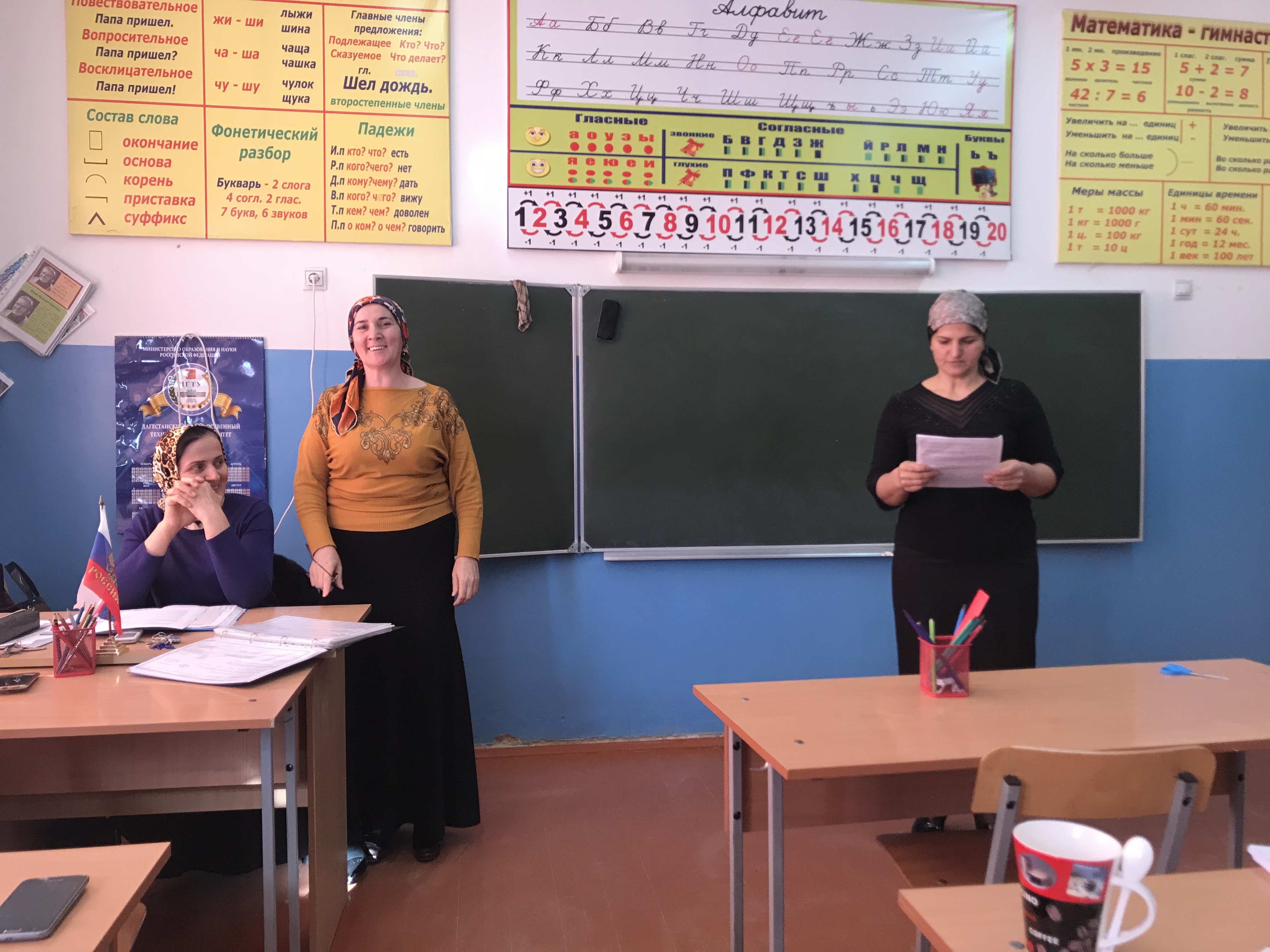 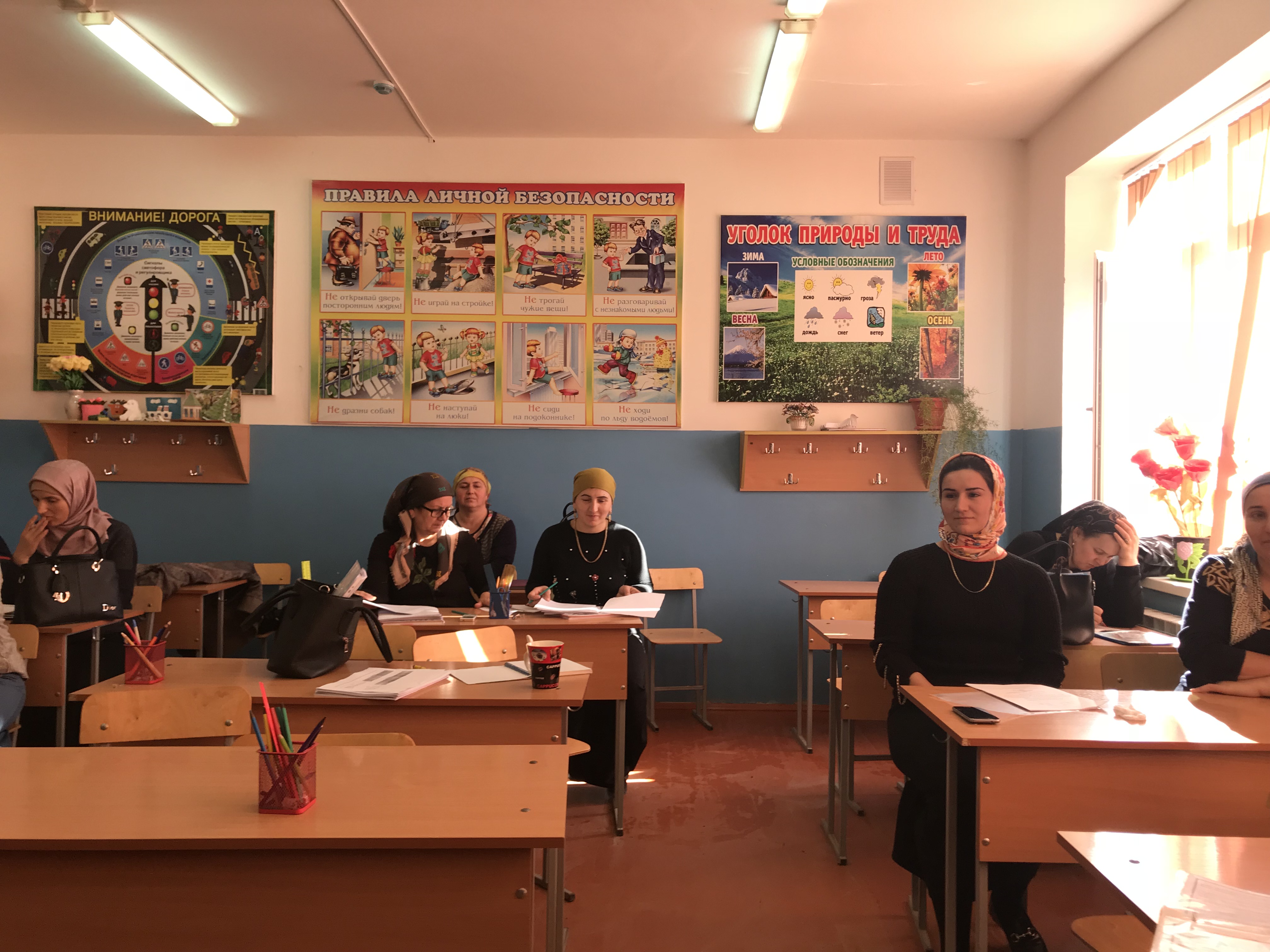 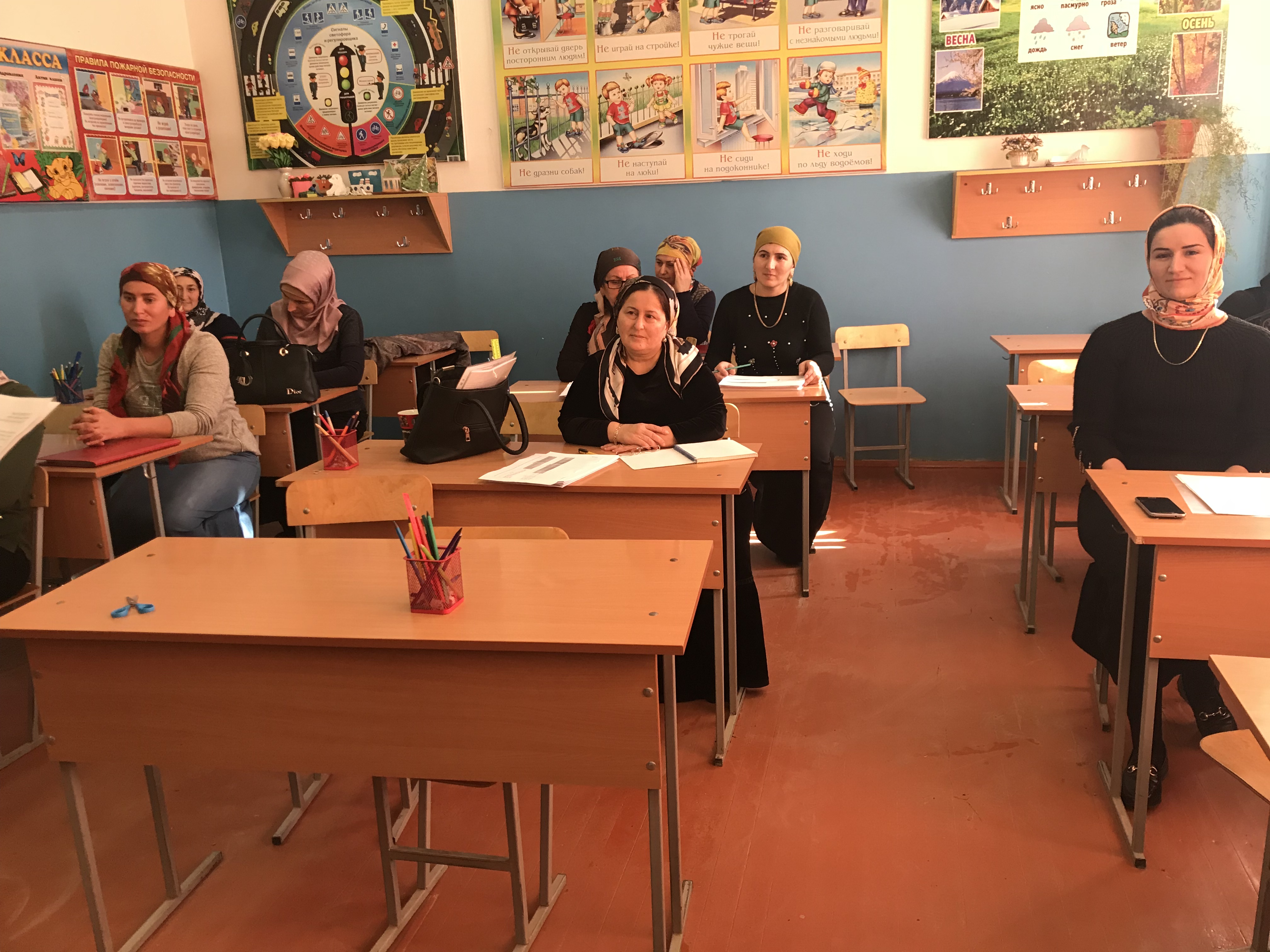 